LILL Description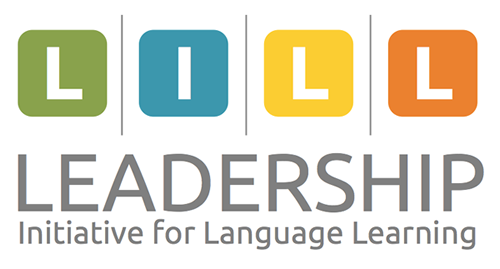 June 27-29, 2017Niles North High SchoolSkokie, IL (Chicago Area)DECTFL is looking for an EMERGING LEADERLanguage educators (Pre-K through Postsecondary)A leader who demonstrates the following characteristics:Energy, positivity, and a growth mindset (in plans, projects, or tasks)Self-confident, self-starter and self-motivatorCommitment to and ownership in the organizationPotential to expand one’s sphere of influence outwardRisk-taker interested in growing in expected and unexpected waysGrit and perseverance when confronted with an obstacle, problem, or issueCreativity, new perspectives, and innovation in developing solutions(please see Application for commitment requirements)WHAT IS LILL?The Leadership Initiative for Language Learning (LILL) seeks to:empower individuals to become agents for change,foster a growth mindset focused on effective teaching and learning, andpurposefully nurture leadership skills, all in the service of learners.LILL’s summer initiative is based on the premise that every educator is a leader and strives to be highly effective. For language educators, effectiveness is demonstrated by evidence of learners’ growth in proficiency, including their growth in interculturality. This initiative aims to bring the best and brightest language educators, teacher leaders, and national experts to explore this issue and others important to you and the language organization naming you as an Emerging Leader. As an Emerging Leader, you will have the opportunity to discover your sphere of influence for effecting change, engage with peers, and create your own proactive plan to grow in your effectiveness as a leader and language teacher.WHY EXPERIENCE THE LILL SUMMER INSTITUTE?SHARE AND LEARNInteract with emerging leaders and “veteran” leaders.Engage with teacher presenters as they share their ideas and lead discussions.Focus on your organization’s area(s) of interest to celebrate successes and discover new strategies for improvement.PRACTICE AND GROWExamine leadership strategies.Collaborate in small and large groups.Determine ways to apply these strategies in emerging leadership roles.PLAN AND ACTCreate your personal plan to support your organization’s goal(s).Identify your leadership spheres of influence and design ways to share your learning.Share your plan with other participants and use their feedback to refine your plan.INTERESTED IN ATTENDING?You must be a DECTFL member.You must complete the application and agree to the yearly commitmentYou must agree to pay the remaining portion of costs that are not covered by DECTFL.WHEN AND WHERE?WHENJune 27-29, 2017Arrive by noon on Tuesday, June 27LILL Summer Institute runs through Thursday, June 29, 3:00 PMWHERENiles North High School, 9800 Lawler Avenue, Skokie, ILWebsite and Directions: http://www.niles-hs.k12.il.us/north/contact-us-directory30 minutes from O’Hare International Airport (Chicago – ORD)COST AND REGISTRATIONKNOW BEFORE YOU GO!The institute fee ($200) sustains our work and includes: (Covered by DECTFL)All institute materials and on-site presentersLunch and snack breaks (June 27, 28, and 29)Dinner on June 27These expenses are NOT included in the institute fee and are your responsibility:Lodging for 2 nights (covered by DECTFL)Breakfasts included5-minute walk from the instituteDinner on June 28Airfare (covered by DECTFL)Driving costs to and from the institutePre-Institute Book Study (TBD, est. $20-50)